Haastepyöräily-kampanjan tiedotussuunnitelma 2021  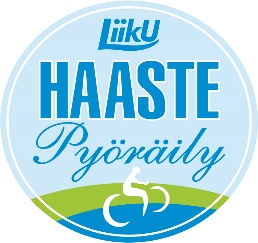 Päivitetty 23.4.2021ViestintäSomemarkkinoinnin tarkoituksena lisätä Haastepyöräilyn tietoisuutta ja helpottaa kuntien työtä.Haastepyöräily -kampanjan julkaisut julkaistaan LiikUn Instagram ja Facebook tileillä. Instagram julkaisua tehdessä Merkkaa liikury:n Instagram-tili kuvaan  Näin näemme julkaisun ja voimme jakaa senKäytäthän hashtageja #liiku ja #haastepyöräily  Näin julkaisut leviävät enemmän.Julkaisujen jakaminen kunnan omalle sivulle on mahdollista facebookissa:1. Tykkää LiikUn Facebook-sivusta2. Mene LiikUn sivuille 3. Etsi julkaisu, jonka haluat jakaa 3. Paina ’’ JAA ’’  näin julkaisu menee omalle sivullesi.Kunnan omat tiedot somessa  Laittakaa mistä saa mitäkinKuntajuttu-haasteHaluamme, että kuntien haastepyöräilyjutut näkyisivät koko alueellamme. Tämän vuoksi haastamme kunnat tekemään omia juttuja, jotka jaamme LiikUn some-tileille. Ajatuksena on, että kunta laatii julkaisun oman kunnan haastepyöräily-kampanjan toiminnasta.Julkaisua tehdessä käytäthän hashtageja #liiku #haastepyöräily.Tiedotussuunnitelma LiikUn some päivitys suunnitelma (Facebook ja Instagram) – päivitetään kokoajanVIIKKOAIHELIIKUKUNTAMAALISKUUMAALISKUUMAALISKUUMAALISKUU13Huhtikuun starttiajan lehdistötiedoteSomemarkkinointi alkaa – Starttiajan mobiilisovellus ja pääsiäinen. HUHTIKUUHUHTIKUUHUHTIKUUHUHTIKUU14Mobiilisovellus-info15Mobiilisovellus video16Some: Tästä se alkaa!Some: Haastepyöräilyn säännöt17Satakunnanviikon juttuTOUKOKUUTOUKOKUUTOUKOKUUTOUKOKUU17 Some: Vappu ja Kampanja alkaa 1.518 Some: Turvallinen pyöräilySome: Hyvää äitienpäivä! 9.519Some: Satasairaala / Porin Kaupunki20Some: Kuntajuttu 1 – kunnat valitaan myöhemminSome: UKK-instituutti terveyssuositukset21Some: Kuntajuttu 2 – kunnat valitaan myöhemminSome: Pyöräilyn hyödytKESÄKUUKESÄKUUKESÄKUUKESÄKUU22Some: Väliaikatulos & MobiilisovellusmuistutusSome: Kuntajuttu 3 – kunnat valitaan myöhemmin23Some: Kuntajuttu 4 – kunnat valitaan myöhemminSome: Yhteistyökumppani - Pyörä-Nurmi24Some: Kuntajuttu 5 – kunnat valitaan myöhemminSome: Kestävä liikkuminen25Some: Kuntajuttu 6 – kunnat valitaan myöhemminSome: Hyvää juhannusta!26Lehdistötiedote – Perusajan lopputuloksetSome: Perusaika loppuu, mutta kesä jatkuu!Some: Lopputulokset27Some: ArvontavoitotSome: Mobiili toimii vuoden loppuun saakka!LoppuvuosiKunnan omat haastekampanjatKyläpyöräilyPostauspäiväKuva / VideoAihe & tekstiVK 13Haastepyöräily-kampanja toivottaa hyvää pääsiäistä! Varma kevään merkki on Haastepyöräily-kampanjan starttiajan alkaminen. Starttiaika alkaa 1.4 ja kestää koko huhtikuun ajan. Virallinen kampanja starttaa 1.5  Huhtikuun aikana tulemme julkaisemaan muun muassa uuden mobiilisovelluksen käyttöönottovideon, joten pysythän kuulolla! #liiku #haastepyöräilyVK 14OhjeetVK 15VideoVideoHaastepyöräilyn mobiilisovellus löytyy NYT sovelluskaupasta (App Store/Play-kauppa)!Videosta löydät ohjeistuksen, miten lataat sovelluksen omalle laitteellesi. Starttiaika on hyvä aika harjoitella sovelluksen käyttöä  #liiku #haastepyöräilyVK 16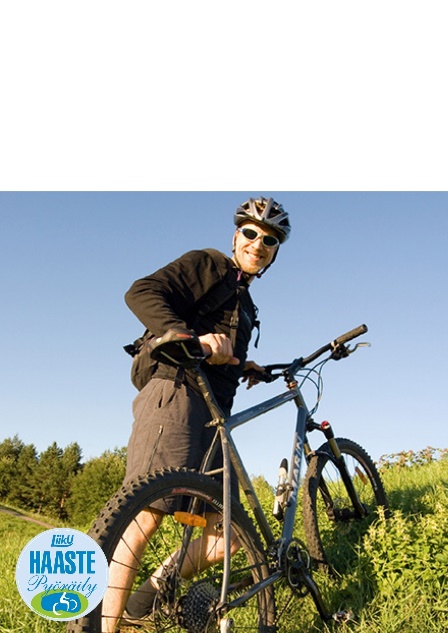 Tästä se alkaa – pyörä kuntoon!Pyöräilykausi on jo polkaistu hienosti käyntiin! Tarkista ainakin nämä asiat ennen fillarointia:Satula – Hyvä muistisääntö satulan säätämiseen on, että varpaiden kärjet osuvat juuri ja juuri maahan satulalla istuessa.Renkaat – Jos renkaissa on liian vähän ilmaa, pyöräily on raskasta. Tarkista siis, että renkaissa on sopivasti ilmaa.Ketjut – hyvä kuntoiset ketjut tekevät pyöräilemisestä mukavaa. Kaada ketjuihin hieman öljyä ja levitä se pyörittämällä ketjua. Pyyhi ylimääräinen öljy pois.Muista kypärä, valot ja lukko!#liiku #haastepyöräilyVK 16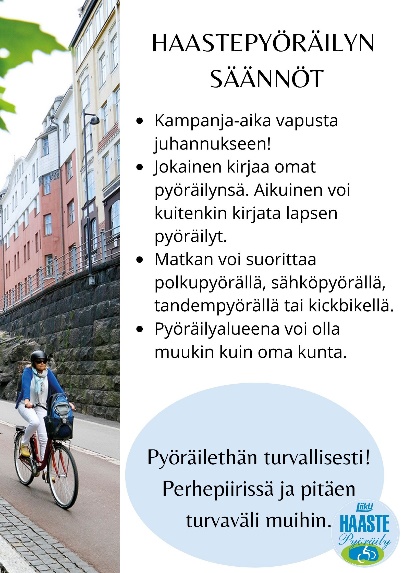 Haastepyöräilyn säännöt ja turvallinen pyöräily. Kuvassa ohjeet!Pyöräilymatkoja voi kirjata mobiilisovelluksen ja nettiselaimen lisäksi myös pyöräilykortin / kirjauslaatikoiden avulla. Löydät lisätietoa oman kuntasi kirjausmahdollisuuksista kunnan nettisivuilta. Mobiilisovelluksen käyttöönotosta löydät videon nettisivuiltamme: Haastepyöräily kampanja (liiku.fi)VK 17Kuva pyöräilykortista Satakuntaviikon lehtijuttu #liiku #haastepyöräilyVK 17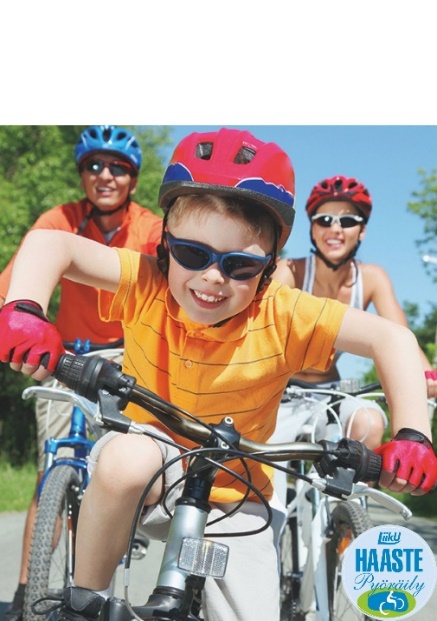 Kampanja alkaa – hyvää vappua! 1.5.2021Hyvää vappua! Vappu tarkoittaa haastepyöräily-kampanjan alkamista. Kampanjan virallinen aika kestää juhannukseen asti ja jatkoaika elokuun loppuun.Me haastamme nyt teidät kaikki nauttimaan kevään ihanista ilmoista pyörän päälle. Muistathan pyöräillä turvallisesti ja merkata poljetut kilometrit ylös mobiilisovellukseen / pyöräilykorttiin. Mobiilisovelluksen käyttöönotto videon löydät sivuiltamme! Mukavia pyöräilyhetkiä! VK 18Turvallinen pyöräily! Muistathan pyöräillä korona-aikana lähipiirisi kanssa tai yksin. Vältetään suuria väkijoukkoja ja pysytään terveenä. 5.5.2021Hyvää äitienpäivää kaikille äideille! Lähdetkö tänään pyöräilemään äitienpäivän kunniaksi? 9.5.2021VK 19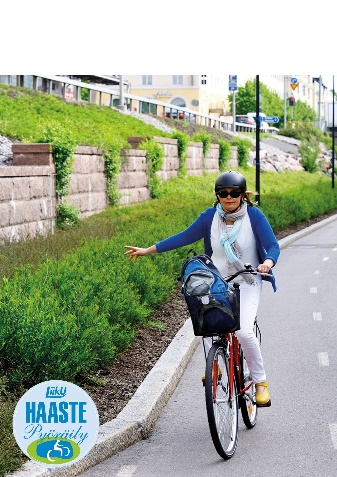 Satasairaala (Elina R)Porin Kaupunki (Jan H)Kuljetko kauppaan usein auton kanssa? Me haastamme sinut menemään tällä viikolla kauppaan polkupyörän kanssa. Kauppareissu polkupyörällä lisää arkipäivään huomaamatta hyötyliikuntaa sekä raikasta ilmaa.  VK 20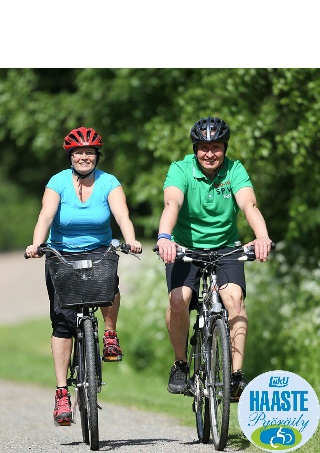 TerveyssuosituksetUKK-instituutin laatimissa terveysliikuntasuosituksissa suositellaan, että viikossa tulisi 2h 30min reipasta liikkumista terveyden hyväksi. Tämä suositus tulee helposti täyteen, kun kulkee esimerkiksi työ- ja koulumatkat pyöräillen. Työmatkaliikunta kohentaa mielialaa, lisää keskittymiskykyä, auttaa painonhallinnassa sekä laskee riskiä sairastua eri sairauksiin. Terveyshyötyjen lisäksi työmatkaliikunta vähentää ympäristöön aiheutuvia päästöjä. VK 21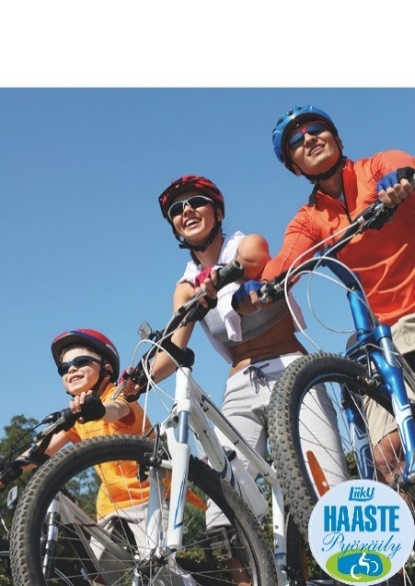 Tiesitkö, että pyöräilyn avulla parannat:KestävyyskuntoaTasapainoaAlaraajojen lihasvoimaa ja liikkuvuuttaPyöräilyn avulla keskittymisesi myös paranee ja mieliala kohenee. Aiotko sinä pyöräillä tänään?  VK 22Iso logoVäliaikatulos & mobiilisovellusmuistutus 31.5On tullut aika julkaista Haastepyöräily-kampanjan väliaikatulokset. Kampanja jatkuu juhannukseen saakka, joten vielä on hyvin aikaa pistää pyörät pyörimään.Mobiilisovelluksen muistutus: Olethan ladannut jo Haastepyöräilyn mobiilisovelluksen? Mobiilisovellus helpottaa poljettujen kilometrien merkkaamista huomattavasti. Löydät sovelluksen käyttöönotto videon nettisivuiltamme.  VK 23Yhteistyökumppani – Pyörä-NurmiPitkäaikaisena yhteistyökumppanina toiminut Pyörä-Nurmi tänäkin vuonna tukemassa Haastepyöräily-kampanjaa. VK 24Kestävä liikkuminenTiedätkö mitä tarkoittaa kestävä liikkuminen? Kestävällä liikkumisella tarkoitetaan liikkumistapoja, jotka edistävät hyvinvointia sekä ovat ympäristöystävällisiä. Tässä esimerkkejä kestävään liikkumiseen: -Matkojen kulkeminen kävellen tai pyöräillen aina kun mahdollista-Joukkoliikenteen käyttämistä-Kaasu- ja sähköautojen käyttäminen vain, kun autoilu on välttämätöntä. VK 25Juhannus:Hyvää juhannusta toivottaa Haastepyöräily-kampanja! Nautitaan läheisistä, auringosta ja kesästä! Virallinen kampanja-aika on nyt päättynyt, kiitos kaikille osallistujille.VK 26Lopputulokset:Näin on saatu Haastepyöräilyn virallinen kampanja-aika päätökseen ja on aika julkistaa lopputulokset. Kesä jatkuu:Vaikka virallinen kampanja-aika loppuu, pyöräilyä ei tarvitse lopettaa. Kesä on aluillaan ja pyöräilykelit kohdillaan. Mobiilisovellus on myös käytössä koko vuoden ympäri.  VK 27Arvontavoitot:Mobiilisovellus:Mobiilisovellus on käytössä koko vuoden ympäri. Jos et ole vielä ladannut sovellusta – löydät ohjeet osoitteesta www.liiku.fi/haastepyoraily